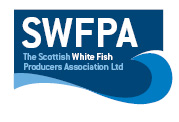 Creel PositionsCreel Position InfoBox 156, 15.594N / 002, 00.439W56, 14.327N / 002, 06.558W56, 18.372N  /002, 09.122W56, 20.066N / 002, 04.330WDate12.08.2019Vessel Name & Reg NoVanguard KY18Skipper NameNick IrvineSkipper Email Addressnickwirvine@hotmail.co.ukSkipper Mobile No07766494785